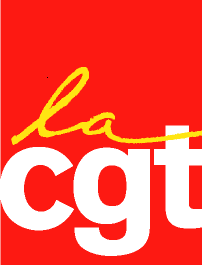 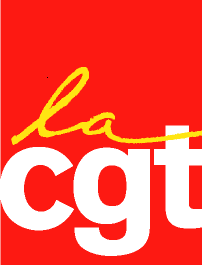 : (33) 1 55 82 82 94
: (33) 1 48 18 84 43Chers (es) Camarades,L’Espace International organise avec la Formation syndicale confédérale et l’Institut du travail de Bourg-la-Reine une session de formation sur : « Firmes multinationales, stratégies syndicales et devoir de vigilance». Cette session se tiendra du 19 au 23 novembre 2017 à Bourg-la-Reine.Ce stage s’adresse aux membres du collectif confédéral international, aux conseillers de l’Espace International, aux responsables internationaux des fédérations et comités régionaux ainsi qu’à des secrétaires de CCE et Comités d’entreprise européens (CEE), et aux administrateurs salariés.Les firmes multinationales (FMN) jouent un rôle déterminant dans l’économie mondiale, elles sont un acteur majeur de la mondialisation. Au-delà de leur importance au plan économique et financier, leurs stratégies ont un impact sur les économies locales, nationales et mondiale, sur l’emploi et sur la nature et l’organisation du travail.  Dans leur action quotidienne, les militants et dirigeants de la CGT – dans les entreprises, les branches et sur les territoires – sont confrontés à la diversité des FMN (statut, structure globale, localisation, organisation), aux questions que leurs stratégies soulèvent (relations entre FMN, communication, gestion, devoir de vigilance organisation du travail, rapport aux filiales et aux sous-traitants, stratégies juridiques, stratégies fiscales, etc.), ainsi qu’à l’impact social de ces stratégies. Ce stage vise à permettre aux participants, en partant de leurs connaissances acquises empiriquement, de  s’appuyer sur des recherches et approches universitaires pour construire les axes des interventions syndicales. Celles-ci ont la particularité de partir d’une réalité syndicale locale au niveau d’une entreprise et d’un territoire et de se déployer dans un cadre européen et mondial avec des acteurs multiples. D’autant plus que de nouveaux outils existent pour renforcer les luttes au sein des multinationales, qu’il s’agit de maitriser et d’intégrer dans la démarche syndicale à l’image de la loi sur le devoir de vigilance. Cette formation est prise en charge dans le cadre du programme de la formation syndicale. Les frais pédagogiques, le séjour et l’hébergement sont à la charge l’Institut du travail ; le remboursement des transports s’effectuera sur la base du tarif SNCF (2° classe) en vigueur.Les stagiaires doivent faire valider leur inscription par leur Union départementale ou leur fédération .Nous demandons à tous les candidats de bien vouloir nous retourner les fiches de candidatures complétées le plus rapidement possible pour que nous les transmettions à l’Institut du travail de Bourg-la-Reine. Avec la confirmation de leur inscription, les candidats recevront des informations pratiques et le programme du stage.Dans l’attente de vos propositions de candidatures, recevez chers (es) camarades mes fraternelles salutations.Marthe Corpet
Conseillère confédérale
Espace InternationalPJ – Fiche d’inscription à nous retourner rapidement par télécopie, courrier ou courriel, selon les indications données.Montreuil, le 24 janvier 2018europinter@cgt.frhttp://www.cgt.frN.REF : –ESPACE INTERNATIONALAjouter à l’adresse générale case 7-3Aux responsables internationaux des Fédérations et Comité Régionaux CGTAux secrétaires des CCE et CCE
Aux administrateurs salariésAu collectif confédéral internationalAux conseillers de l’Espace International